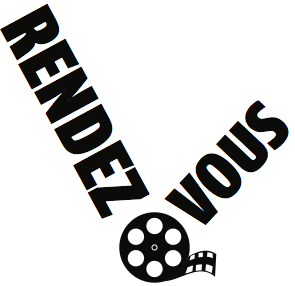 Basın Bülteni“PARİS’TE TÜRK SİNEMASIYLA RANDEVU”SONGÜL ÖDEN İLE TOLGA TEKİN"İNPARİS RANDEVUSUSRP İSTANBUL tarafından 15-18 Aralık tarihlerinde üçüncüsügerçekleştirilecek "Paris'te Türk Sinemasıyla Randevu"daSongül Öden ile Tolga Tekin"Rüzgarda Salınan Nilüfer" filmiyle Fransız sinemaseyircisini selamlayacaklar.Paris'te Türk Sinemasıyla Randevu'nun konukları arasında bu yıl, sinema filmleri ve oynadıkları tv dizileriyle ülkemizde geniş kitleleri kendilerine hayran bırakan Songül Öden ile Tolga Tekin de yer alıyor. 15 Aralık'ta Paris'e gidecek olan Songül Öden ve Tolga Tekin, 40. Montreal Dünya Filmleri Festivali'nde "En İyi Senaryo Ödülü"ne layık görülen "Rüzgarda Salınan Nilüfer" filmiyle seyirciyle buluşacaklar. Songül Öden ile Tolga Tekin, 15 Aralık Perşembe akşamı, şehrin kalbinin attığı Champs Elysee bulvarında yer alan UGC Normandie Sineması’nda yapılacak gala gecesinde de sahneye çıkarak seyirciyi selamlayacaklar. Filmin senaryosunu da yazan yönetmeni Seren Yüce'nin de konuk olacağı Randevu'nun "Panoroma" bölümünde gösterilecek "Rüzgarda Salınan Nilüfer"de; orta yaşlarını süren Handan'ın masumane başlayan yazarlık arzusunun zamanla kıskançlığa dönüşerek farklı yollara sapan hikayesi konu alınıyor.cinematurcparis.com, twitter: RendezVouparisfacebook: rendezvouscinematurcparis